Сумська міська радаВиконавчий комітетРІШЕННЯвід  23.12.2020 №  586З метою надання населенню Сумської міської територіальної громади послуг у сфері пасажирських перевезень, беручи до уваги результати проведення конкурсу з перевезення пасажирів на міських та приміських автобусних маршрутах загального користування у межах території Сумської міської територіальної громади, що оформлені протоколом № 01-20 засідання конкурсного комітету для визначення на конкурсних засадах юридичних та фізичних осіб-підприємців, які можуть виконувати необхідні обсяги перевезень і забезпечувати якість надання послуг з перевезення пасажирів на міських та приміських автобусних маршрутах загального користування у межах території Сумської міської територіальної громади від 15.12.2020, враховуючи Умови проведення конкурсу з перевезення пасажирів на міських та приміських автобусних маршрутах загального користування у межах території Сумської міської об’єднаної територіальної громади, затверджені рішенням виконавчого комітету Сумської міської ради від 21.01.2020 № 21, відповідно до статей 43-44 Закону України «Про автомобільний транспорт», пункту 49 постанови Кабінету Міністрів України від 3 грудня 2008 року №1081 «Про затвердження Порядку проведення конкурсу з перевезення пасажирів на автобусному маршруті загального користування», керуючись статтею 40 Закону України «Про місцеве самоврядування в Україні», Виконавчий комітет Сумської міської ради ВИРІШИВ:1. Визначити переможцями конкурсу з перевезення пасажирів на міських та приміських автобусних маршрутах загального користування у межах території Сумської міської територіальної громади, який відбувся 15.12.2020 (далі – конкурс) за наступними об’єктами:1.1. За об’єктом № 1 маршрут № 2 «Ковпака – Прокоф’єва» визначити переможцем конкурсу ФОП Олійник А.Г. та укласти з ним договір про  організацію перевезень пасажирів на автобусному маршруті загального користування з урахуванням підстав, визначених статтею 44 Закону України «Про автомобільний транспорт», зі строком дії один рік.1.2. За об’єктом № 2 маршрут № 8 «Тополянська – Василівка» визначити переможцем конкурсу ФОП Прокопішек О.К. та укласти з ним договір про  організацію перевезень пасажирів на автобусному маршруті загального користування зі строком дії п’ять років.1.3. За об’єктом № 3 маршрут № 9  «Добровільна – Прокоф’єва» визначити переможцем конкурсу ФОП Курський І.В. та укласти з ним договір про  організацію перевезень пасажирів на автобусному маршруті загального користування зі строком дії п’ять років.1.4. За об’єктом № 4 маршрут № 25 «Добровільна – Інтернаціоналістів» визначити переможцем конкурсу ТОВ  «Престиж Лайн» та укласти з ним договір про організацію перевезень пасажирів на автобусному маршруті загального користування з урахуванням підстав, визначених статтею 44 Закону України «Про автомобільний транспорт», зі строком дії один рік.2. На міських автобусних маршрутах загального користування № 8 «Василівка – Тополянська» та № 9 «Добровільна – Прокоф’єва» застосовувати вартість пасажироперевезень відповідно до тарифів, що встановлені рішеннями виконавчого комітету Сумської міської ради від 29.01.2018 № 54 «Про тарифи на послуги з перевезення пасажирів на автобусних маршрутах загального користування, що працюють у звичайному режимі ФОП Масюк Т.О.» і від 29.01.2018 № 49 «Про тарифи на послуги з перевезення пасажирів на автобусних маршрутах загального користування, що працюють у звичайному режимі ФОП Олійник А.Г.» до встановлення тарифів на відповідні послуги для перевізників ФОП Прокопішек О.К. та ФОП Курський І.В. 3. Відділу транспорту, зв’язку та телекомунікаційних послуг Сумської міської ради (Яковенко С.В.) підготувати та надати на підпис міському голові договори про організацію перевезень пасажирів на автобусних маршрутах загального користування з переможцями конкурсу не пізніше десяти робочих днів з дня офіційного опублікування цього рішення.4. Рішення набирає чинності з моменту оприлюднення.Міський голова                                                                            О.М. ЛисенкоЯковенко, 700-667Розіслати: Яковенку С.В.                                                                                            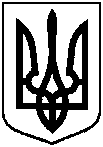 Про визначення переможців конкурсу з перевезення пасажирів на міських та приміських автобусних маршрутах загального користування у межах території Сумської міської  територіальної громади, який відбувся 15 грудня 2020 року